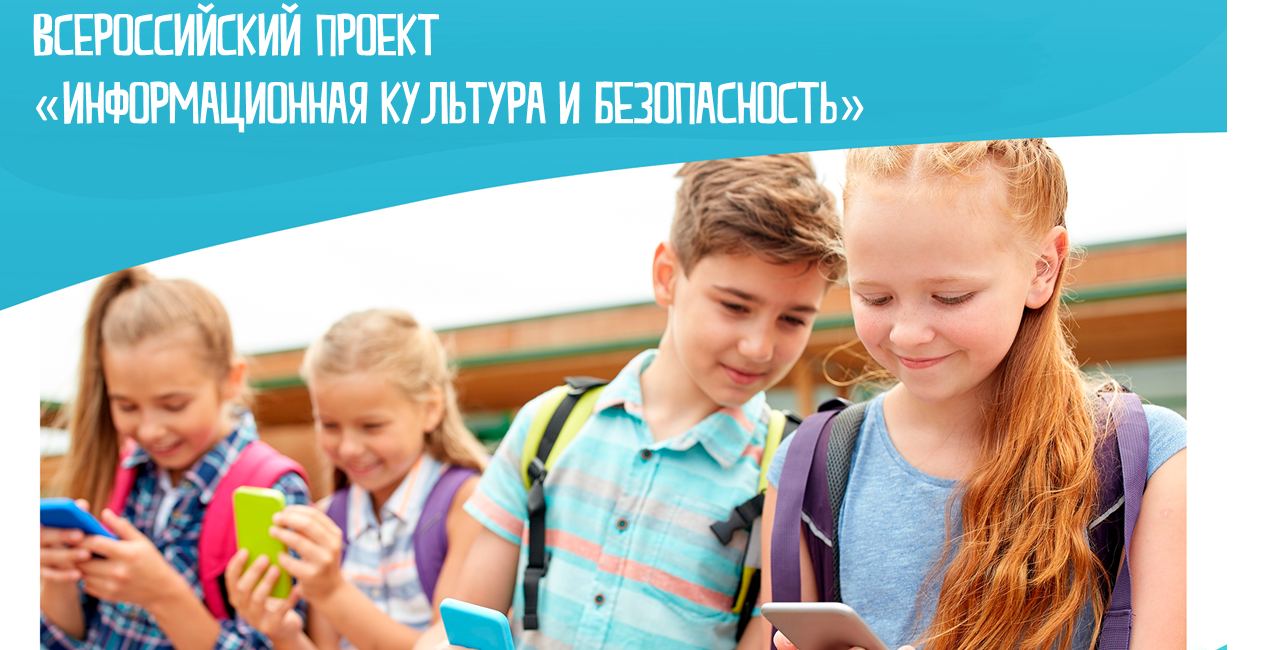 Всероссийский проект «Информационная культура и безопасность»«Информационная культура и безопасность» - образовательный проект для школьников от 8 лет и педагогов. Проект поможет безопасно и осознанно присутствовать в сети и работать с информацией.Как защититься от травли в сети? Как вам могут помочь данные и что это такое? Из чего состоит безопасная работа в Интернете? Как и зачем учиться критически относиться к разным фактам? Почему важна цифровая репутация? И как разграничить реальную и виртуальную жизнь?Для участия в проекте необходимо:зарегистрироваться на сайте РДШ (рдш.рф);подписаться на официальную группу РДШ «Вконтакте»;заполнить анкету участника Проекта (внизу этой страницы).Направления Проекта:«Поведение в интернете» - научимся основам безопасности в сети;«Поведение в социальных сетях» - узнаем, как распознать буллинг и защититься от него, научимся корректно общаться в соцсетях; «Работа с данными» - разберемся, что такое данные и как их использовать для решения разных задач;«Анализ информации» - выясним, как отличить факт от фейка, разберемся в типах источников информации.Положение Проекта